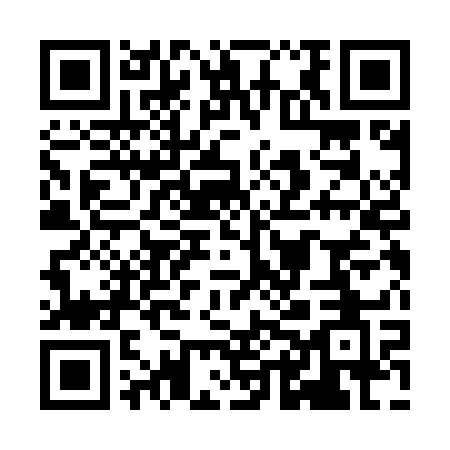 Ramadan times for Oberjollenbeck, GermanyMon 11 Mar 2024 - Wed 10 Apr 2024High Latitude Method: Angle Based RulePrayer Calculation Method: Muslim World LeagueAsar Calculation Method: ShafiPrayer times provided by https://www.salahtimes.comDateDayFajrSuhurSunriseDhuhrAsrIftarMaghribIsha11Mon4:554:556:4912:363:416:246:248:1112Tue4:534:536:4612:363:426:266:268:1313Wed4:504:506:4412:353:436:286:288:1514Thu4:484:486:4212:353:446:296:298:1615Fri4:454:456:3912:353:456:316:318:1816Sat4:434:436:3712:343:476:336:338:2017Sun4:404:406:3512:343:486:356:358:2218Mon4:384:386:3212:343:496:366:368:2419Tue4:354:356:3012:343:506:386:388:2620Wed4:324:326:2812:333:516:406:408:2821Thu4:304:306:2512:333:526:426:428:3022Fri4:274:276:2312:333:536:436:438:3223Sat4:244:246:2112:323:546:456:458:3424Sun4:224:226:1812:323:556:476:478:3725Mon4:194:196:1612:323:566:496:498:3926Tue4:164:166:1412:323:576:506:508:4127Wed4:134:136:1112:313:586:526:528:4328Thu4:114:116:0912:313:596:546:548:4529Fri4:084:086:0712:314:006:556:558:4730Sat4:054:056:0512:304:016:576:578:4931Sun5:025:027:021:305:027:597:599:521Mon4:594:597:001:305:038:018:019:542Tue4:564:566:581:295:048:028:029:563Wed4:534:536:551:295:058:048:049:584Thu4:504:506:531:295:058:068:0610:015Fri4:474:476:511:295:068:078:0710:036Sat4:444:446:481:285:078:098:0910:057Sun4:414:416:461:285:088:118:1110:088Mon4:384:386:441:285:098:138:1310:109Tue4:354:356:421:275:108:148:1410:1310Wed4:324:326:391:275:118:168:1610:15